The correct answer is: D.    5.2 centimetersItem Detail for Question 2Sample Correct Response:HHH - givenHHT - givenHTTHTHTHTTTHTTTTHHCorrect: Correct response, with no repeated or duplicated responses in listPartial 1: All 6 correct outcomes (in addition to the 2 that were given) with 1 or more duplicated responses in listPartial 2: 4 - 5 different correct outcomes (in addition to the 2 that were given) with or without duplicated responses in listIncorrect: Incorrect responseThe correct answer is: E. Main Street and Park AvenueThe correct answer is:B.  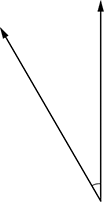 The correct answer is: D.  72The correct answer is: A. 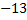 The correct answer is: B.  7The correct answer is:C. 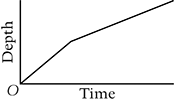 The correct answer is: A. 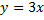  The correct answer is: B. MeanItem Detail for Question 11Sample Correct Response: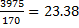 They would expect to sell from 23 to 24 truckloads at $170 per truckload.NOTE: The weekly income used to compute the number of truckloads can range from $3,900 to $4,100, inclusive.Correct: Answer is from 22.94 to 24.12, with correct procedure shown or explainedPartial 1: Answer is in acceptable range, with insufficient or no supporting workPartial 2: Incorrect solution, but correct procedure shown or explained; includes correct procedure with computational error that leads to incorrect solutionIncorrect: Incorrect responseItem Detail for Question 12Sample Correct Response:135 degreesNote:Any response in the interval of  degrees ( i.e., from 132 to 138, inclusive) is acceptable. 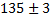 Including a label for degrees is not necessaryCorrect: Answers 135 degrees 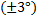 Incorrect: Incorrect answer The correct answer is:D. 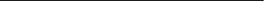 The correct answer is: E. 1,073Item Detail for Question 15Sample Correct Response:7 and 11 as shown in the table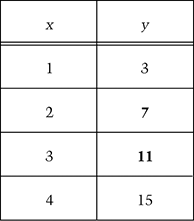 Correct: Correct responseIncorrect: Incorrect responseSolution:Score and DescriptionSolution:Score and DescriptionSolution:Score and DescriptionSolution:Score and Description